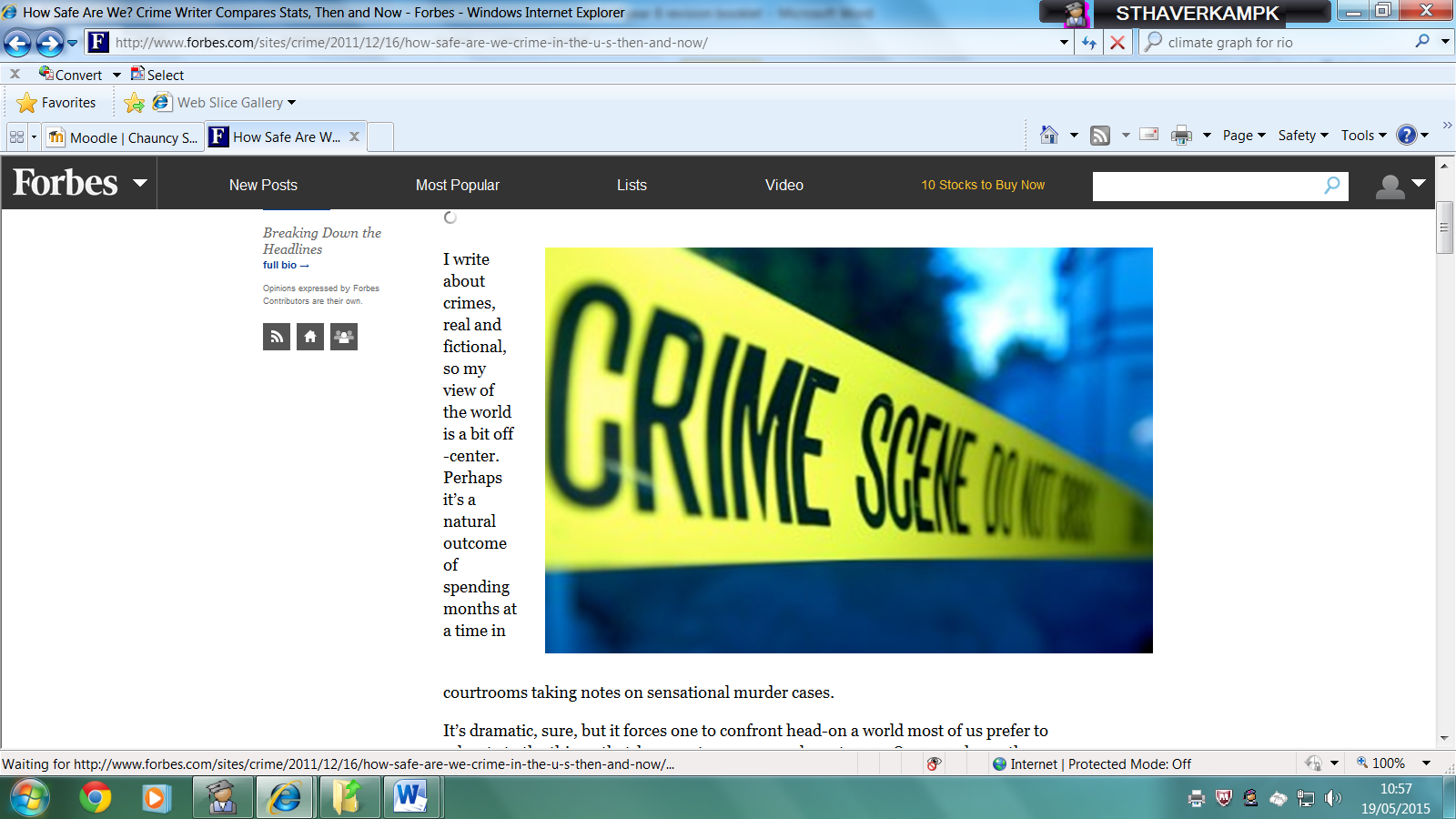 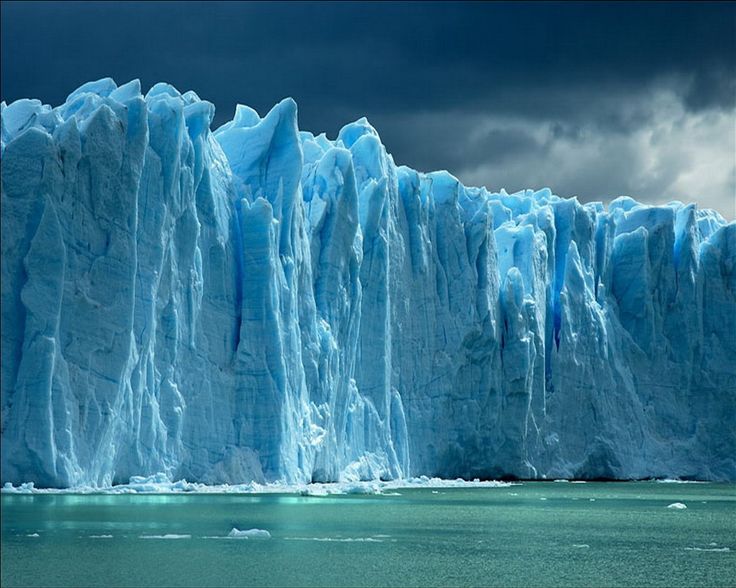 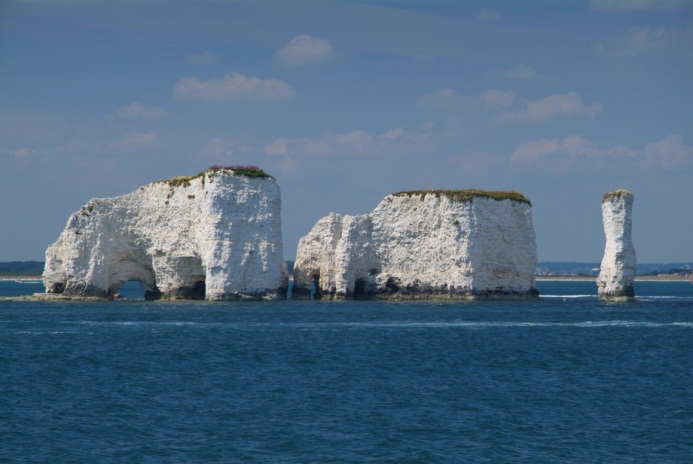 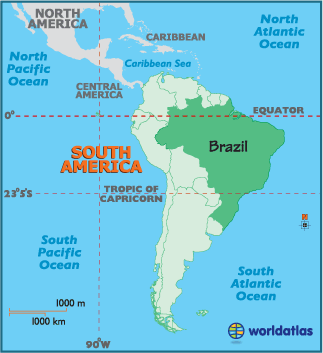 Making a start……Topic focused revision:CrimeList all of the different crimes you can think of.………………………………………………….………………………………………………….………………………………………………….………………………………………………….………………………………………………….………………………………………………….………………………………………………….………………………………………………….What is the overall definition of crime?………………………………………………………………………………………………………………………………………………………………………………………………………………………………………………………………………………………………………………………………………………………………………………………………………………………………………………………………………Study the map below: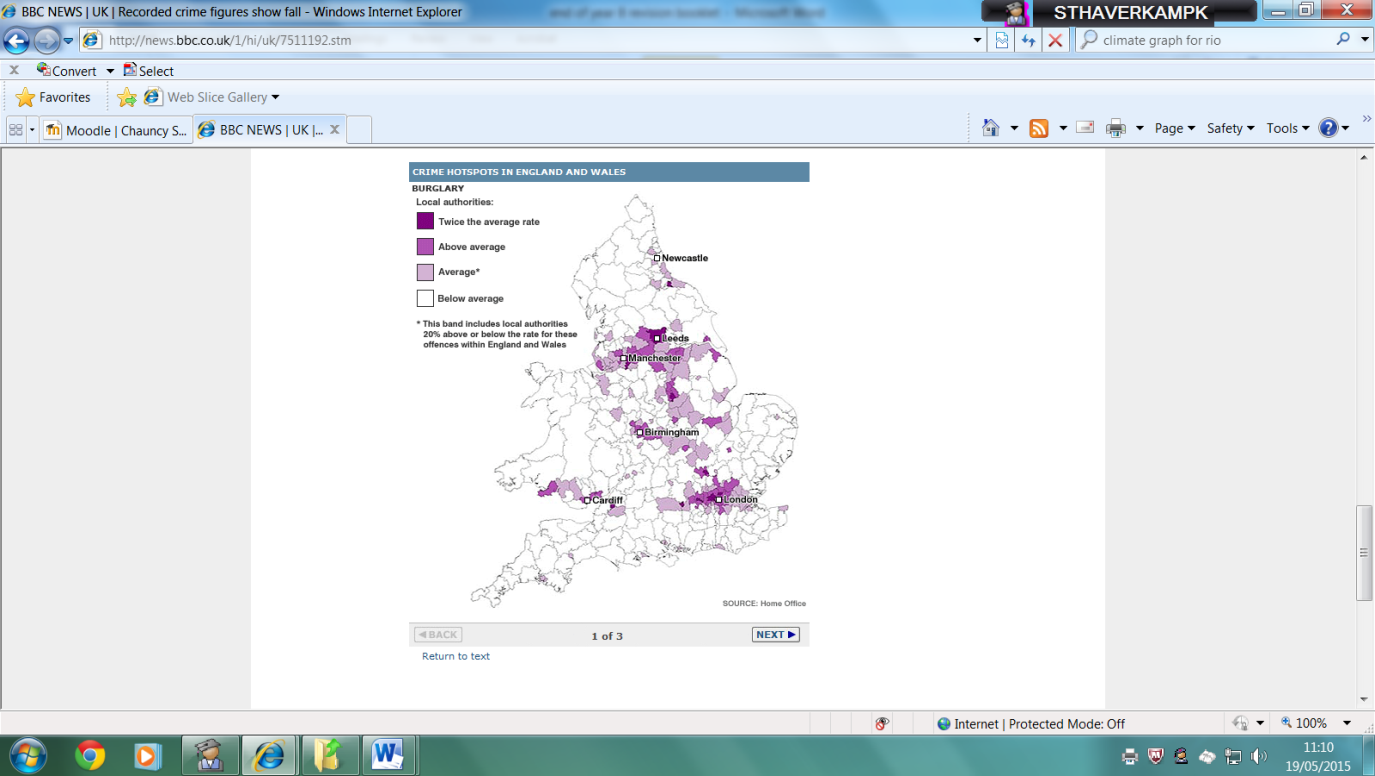 Describe the pattern of this type of crime.………………………………………………………………………………………………………………………………………………………………………………………………………………………………………………………………………………………………………………………………………………………………………………………………………………………………………………………………………Give reasons for this.………………………………………………………………………………………………………………………………………………………………………………………………………………………………………………………………………………………………………………………………………………………………………………………………………………………………………………………………………………………………………………………………………………………………………………………………………………………………………………………………………………………………………………………………………………………………………………………………………………………………………………………………………………………………………………………………………………What is a victim?Is this more than one person?………………………………………………………………………………………………………………………………………………………………………………………………………………………………………………………………………………………………………………………………………………………………………………………………………………………………………………………………………………………………………………………………………………………………………………………………………………………………………………………………………………………………………………………………………………………………………………………………………………………………………………………………………………………………………………………………………………Use the space below to develop a post on how you could reduce crime.For an international crime you have studied:Give details of this (include facts if you can)State why it is happening.Give ways to solve this.………………………………………………………………………………………………………………………………………………………………………………………………………………………………………………………………………………………………………………………………………………………………………………………………………………………………………………………………………………………………………………………………………………………………………………………………………………………………………………………………………………………………………………………………………………………………………………………………………………………………………………………………………………………………………………………………………………………………………………………………………………………………………………………………………………………………………………………………………………………………………………………………………………………………………………………………………………………………………………………………………………………………………………………………………………………………………………………………………………………………………………………………………………………………………………………………………………………………………………………………………………………………………………………………………………………………………………………………………………………………………………………………………………………………………………………………………………………………………………………………………………………………………………………………………………………………………………………………………………………………………………………………………………………………………………………………………………………………………………………………………………………………………………………………………………………………………………………………………………………………………………………………………………………………………………………………………………………………………………………………………………………………………………………………………………………………………………………………………………………………………………Glaciers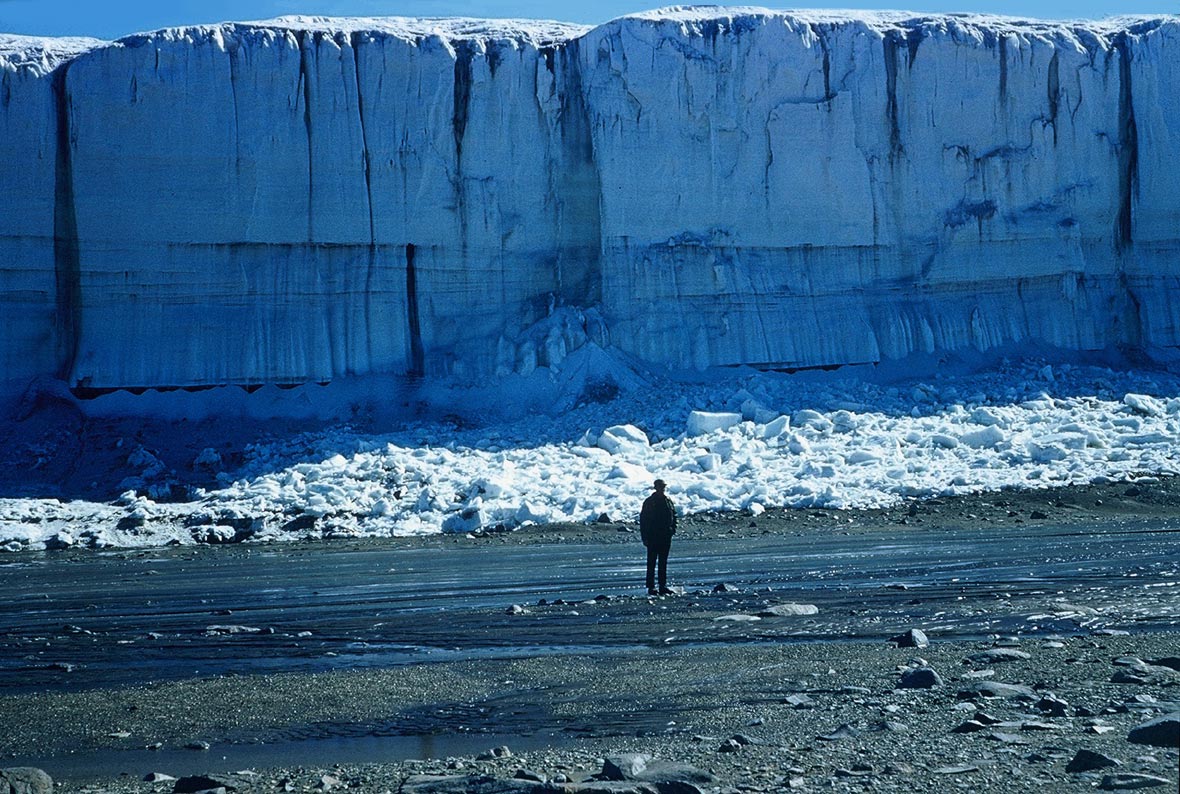 Number the list in order for how a glacier is formed:Look at the map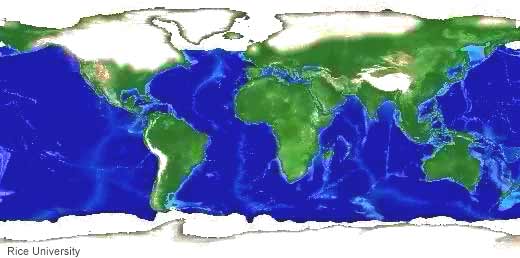 Label the map with information of where the glaciers are.Why are the glaciers located here?………………………………………………………………………………………………………………………………………………………………………………………………………………………………………………………………………………………………………………………………………………………………………………………………………………………………………………………………………………………………………………………………………………………………………………………………………………………………………………………………………………………………………………………………………………………………………………………………………………………………………………………………………………………………………………………………………………The processes:Fill in the table with as much detail as possible.For 2 glacial land forms of your choice create 2 comic strips for how these are formed.How are our glaciers changing and why?………………………………………………………………………………………………………………………………………………………………………………………………………………………………………………………………………………………………………………………………………………………………………………………………………………………………………………………………………………………………………………………………………………………………………………………………………………………………………………………………………………………………………………………………………………………………………………………………………………………………………………………………………………………………………………………………………………BrazilThe rainforest:Draw and describe the 4 layers of the rainforest:With the information below draw a climate graph for Brazil: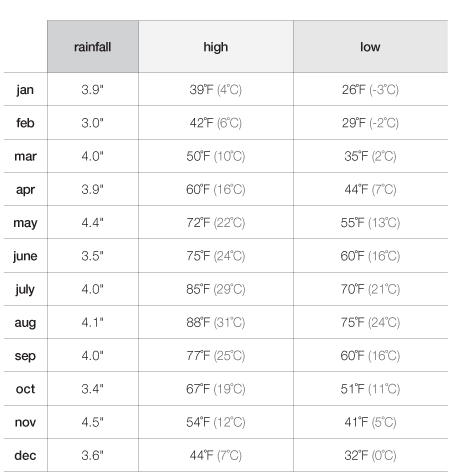 You will need graph paper for this.Once complete answer the following questions:Describe the climate graph.Give reasons behind the climate shown.What is sustainability?Create 10 rules for how we can manage our rainforest sustainably.1.2.3.4.5.6.7.8.9.10What is the point of doing this?What does this say about Rio in Brazil: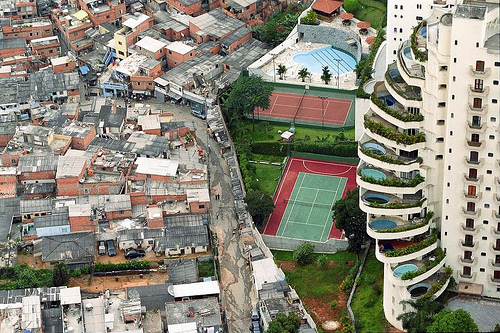 What problems could this bring?How could be manage this?CoastsLook at the photo below, list all of the things a coastline could be used for.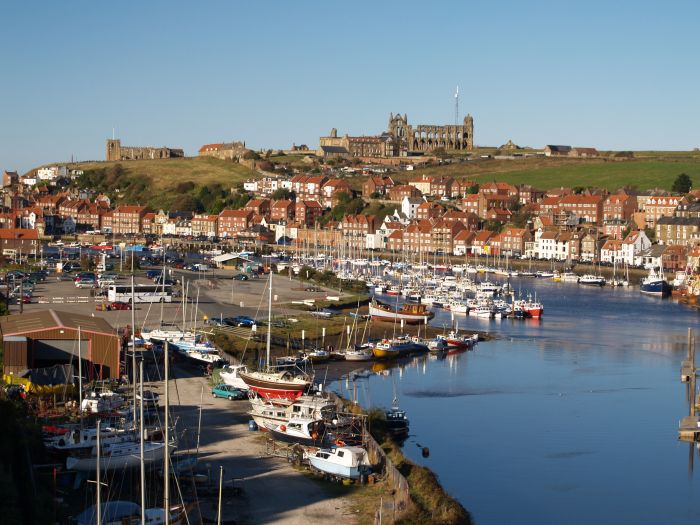 ………………………………………………………………………………………………………………………………………………………………………………………………………………………………………………………………………………………………………………………………………………………………………………………………………………………………………………………………………………………………………………………………………………………………………………………………………………………………………………………………………………………………………………………………………………………………………………………………………………………………………………………………………………………………………………………………………………In the boxes below draw and label the 2 different waves:The different processesErosional feature or deposition.Categorise the features below:Spit      stack	stump	  bar	cave 	arch	beach	Discuss the formation of a beach………………………………………………………………………………………………………………………………………………………………………………………………………………………………………………………………………………………………………………………………………………………………………………………………………………………………………………………………………………………………………………………………………………………………………………………………………………………………………………………………………………………………………………………………………………………………………………………………………………………………………………………………………………………………………………………………………………Discuss the formation of a cave arch stack and stump………………………………………………………………………………………………………………………………………………………………………………………………………………………………………………………………………………………………………………………………………………………………………………………………………………………………………………………………………………………………………………………………………………………………………………………………………………………………………………………………………………………………………………………………………………………………………………………………………………………………………………………………………………………………………………………………………………………………………………………………………………………………………………………………………………………………………………………………………………………………………………………………………………………………………………………………………………………………………………………………………………………………………………………………………………………………………………………………………………………………………………………………………………………………………………………………………………………………………………………………………………………………………………………………………………………………………………………………………………………………………………………………………………………………Fill out the following table for as many sea defences as you canWhy is it so important to protect our coastline?Which of these is the most sustainable?DevelopmentWhat is the definition of development?……………………………………………………………………………………………………………………………………………………………………………………………………………………………………………………………………………………………………………………………………………………………………………………………………………………………………………………………………… Create a spider diagram from the different economic development indicators:Pick 2 of the above and explain how they show development.………………………………………………………………………………………………………………………………………………………………………………………………………………………………………………………………………………………………………………………………………………………………………………………………………………………………………………………………………………………………………………………………………………………………………………………………………………………………………………………………………………………………………………………………………………………………………………………………………………………………………………………………………………………………………………………………………………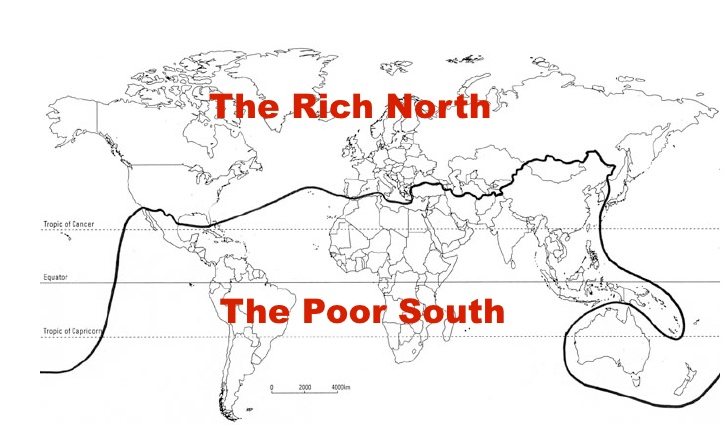 Study the image below:What is this?………………………………………………………………………………………………………………………………………………………………………………………………………………………………………………………………………………………………………………………………………………………………………………………………………………………………………………………………………What are the advantages and disadvantages?………………………………………………………………………………………………………………………………………………………………………………………………………………………………………………………………………………………………………………………………………………………………………………………………………………………………………………………………………Extra space from revision.This changes the snow into iceIn cold areas snow fallsThe weight of this then compresses the snowLayer upon layer of snow fall and begin to build up.As this gets thicker and heavier the ice eventually starts to flow (because of the pressure and its own weight).ErosionTransportationDepositionConstructiveDestructiveErosionTransportationDepositionErosionDepositionNamePictureAdvantagedisadvantage